Teach your Passion! In English!Think of something you love doing.  Maybe it is singing, dancing, watching drama, playing games – whatever!  You will be telling the class about your passion, in English, and teaching them some aspect of it.  You could actually teach them how to do a dance move, or you could tell them some tips for winning that game.  Just make sure to be loud, clear, and engage your audience!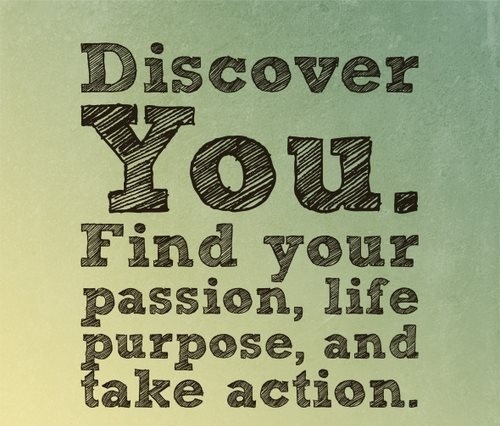 Due: Thursday, June 16, 2016Teach your Passion! In English!Think of something you love doing.  Maybe it is singing, dancing, watching drama, playing games – whatever!  You will be telling the class about your passion, in English, and teaching them some aspect of it.  You could actually teach them how to do a dance move, or you could tell them some tips for winning that game.  Just make sure to be loud, clear, and engage your audience!Due: Thursday, June 16, 2016